Korte telomeren, update 2019Vrijdag 28 juni 2019; 12:30 - 17:00 uurUMC Utrecht - Roze collegezaal 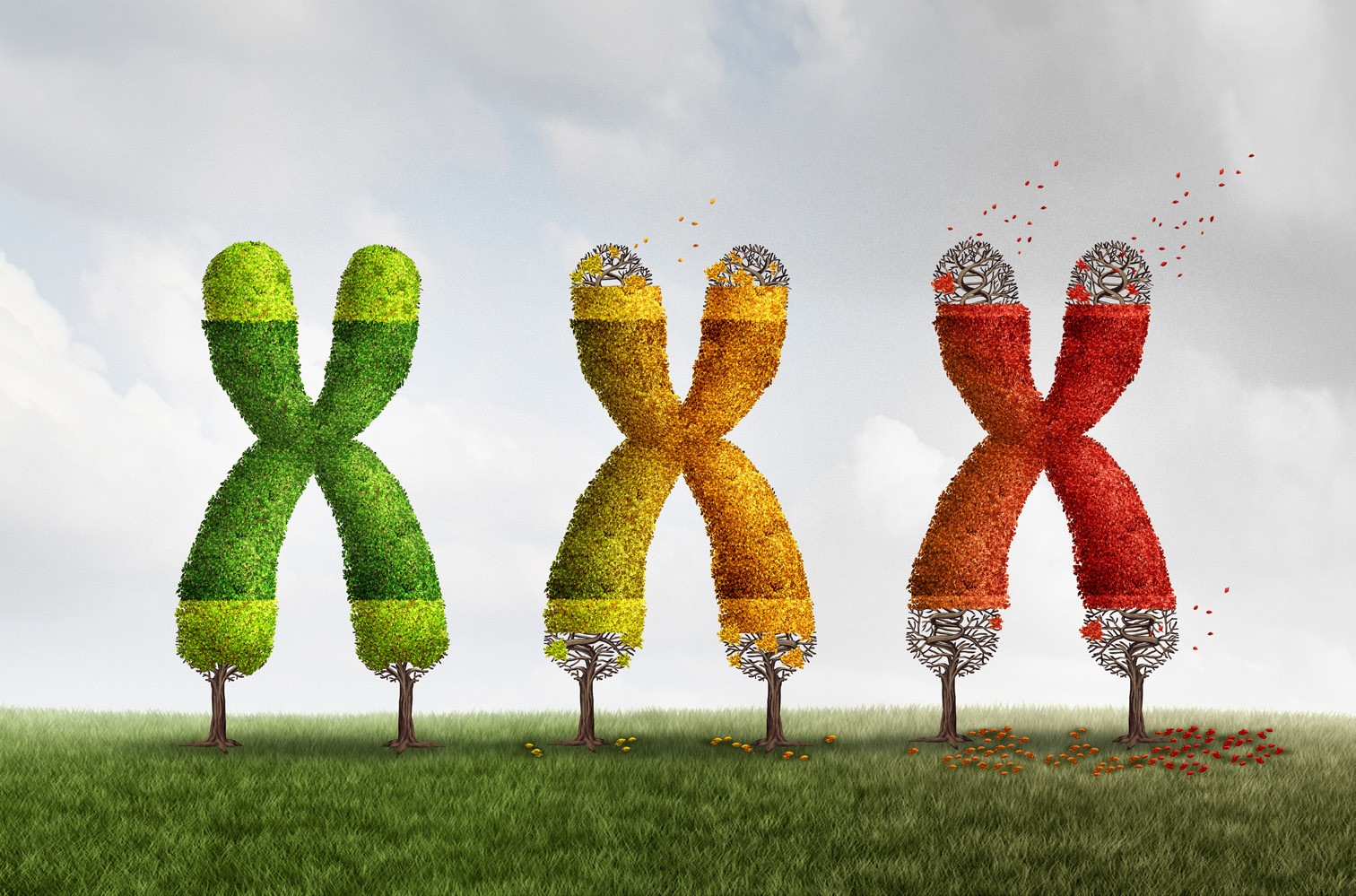 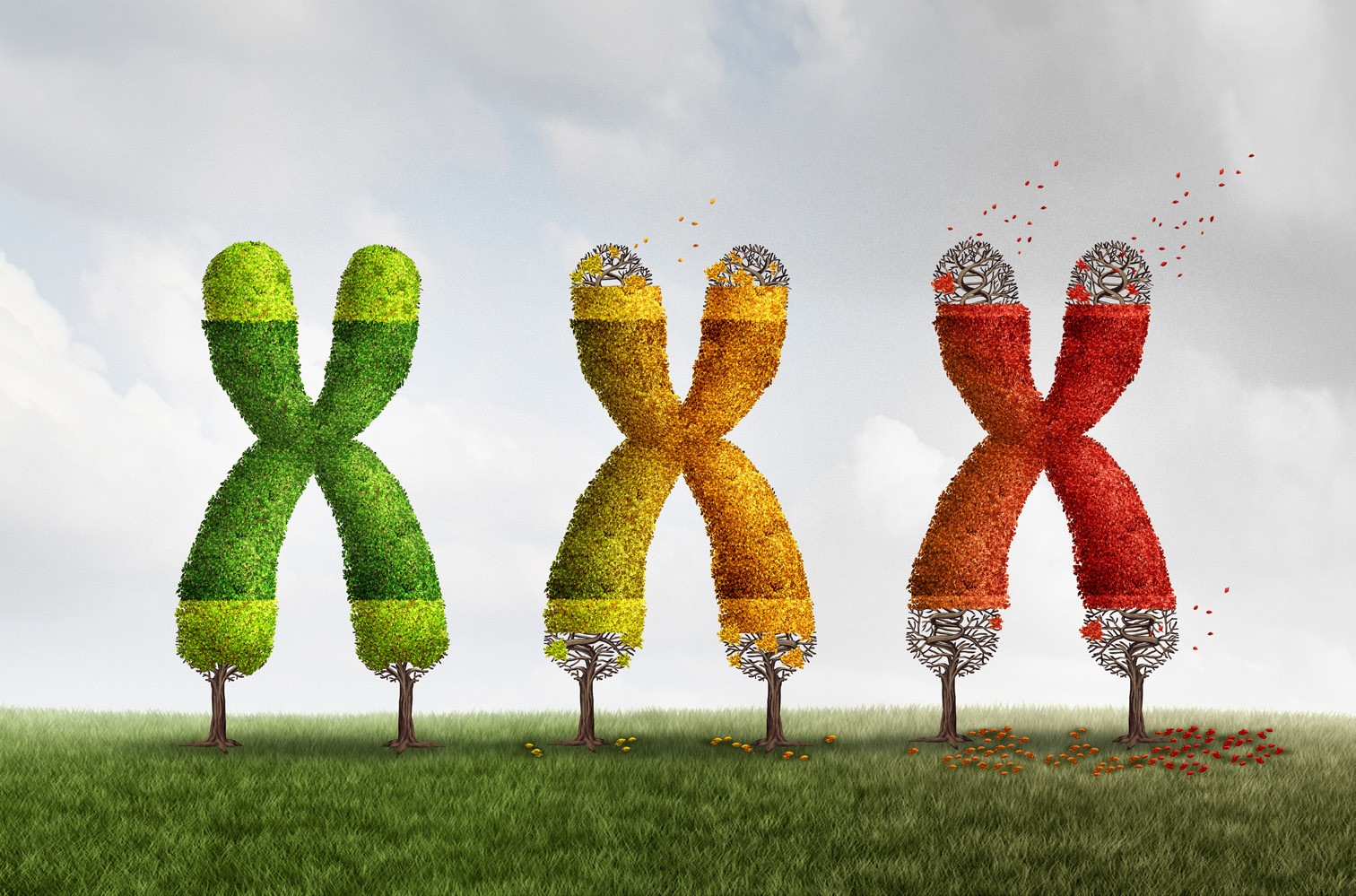 UMC Utrecht - Roze collegezaal - AZU gebouw - J 002.10Ontvangst: Foyer AZU J.01.2.14 Heidelberglaan 1003584 CX UtrechtRoute: https://www.umcutrecht.nl/nl/Over-Ons/Contact-RouteInschrijven onder vermelding van naam, ziekenhuis, functie en BIG-nummer via m.kingma@antoniusziekenhuis.nlUMC Utrecht 	St. Antonius ZiekenhuisdLAB, afdeling Genetica 	ILD Expertisecentrum	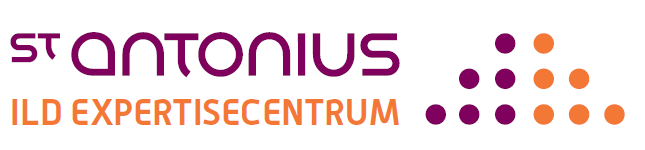 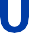 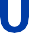 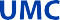 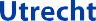 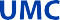 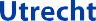 ProgrammaMiddagvoorzitter: Dr. Reinier Raymakers, internist hematoloog12.30Registratie12.55OpeningDr. Reinier Raymakers, internist hematoloog13.00Korte telomerenDrs. Jasper van der Smagt, klinisch geneticus13.30Pulmonale fibrose   Prof. dr. Jan Grutters, longarts14.00Hematologische manifestatiesDr. Marije Bartels, kinderhematoloog14.30Kinder- en kankermanifestatiesDr. Marjolijn Jongmans, klinisch geneticus15.00Koffie/thee pauze15.15Mutatie spectrumDr. Maarten Massink, laboratoriumspecialist15.35Een TERT founder mutatie in NLIng. Annette van der Vis, senior onderzoeker15.55Biologie van telomeer verkortingDr. Coline van Moorsel, moleculair bioloog16.15ForumOnder leiding van 
dr. Marcel Veltkamp, longarts16.45AfsluitingDr. Marcel Veltkamp, longarts